
Questions, concerns, comments: Chris Pfahl 850.338.4578 chris@legistixsolutions.comFloat Entries:Parade Rules and Regulations for Groups, Floats, Bands, and Entertainers:*Marching/walking entries must be in attire that is wholesome and appropriate for all attending.
*Any vehicle with a marching/walking entry must follow all requirements described under vehicles. No drinking allowed at any time before or during the parade.
*Parade entries may distribute beads or soft “throws” during the parade to include soft candies, foam shapes, plastic beads not weighing more than 4oz.  We welcome you to distribute “swag” items from your business as long as they conform to the guidelines of throwable items.
*You are NOT allowed to use any life-threatening objects that can cause bodily harm, have sharp or pointed corners, or in any way can be deemed harmful.  

Eligibility for Parade:*All applications will be vetted.
*All parade entrants must be available for staging and in place no later than 1:00 PM.  
**Parade staging will open at 9:00 AM at Oakland Terrace. Please call or text Chris when 20 minutes out.
*All parade entrants must provide their own vehicles and wheel walkers (where applicable) for entry. Floats must have 2 wheel walkers on each side per axle and must be over the age of 16. Wheel walkers are not allowed to distribute throws.
*Businesses, Organizations, Non-profits, Krewes, Government, LEO, marching bands, walking entertainers and commercial business vehicles along with Political organizations are invited to participate.
*All parade participants must clean up their own space at staging (trashcans provided). Please be respectful of the staging area and keep it clean.
*Legistix Solutions, the Panama City Police Department, and Destination Panama City employees and officers have the right to remove any participant in the parade for unruly and abusive behavior, intoxication, or public disorder.
What’s Next:
Please fill out this application and scan/email back to: chris@legistixolutions.com or call me to schedule a time to get together. (850.338.4578).
Once all parade spots have been filled, we will send out a detailed email with instructions for day of activities. Please feel free to email, text, or call with any questions.Thanks for participating in the 25th annual KOSA St. Andrews Mardi Gras Parade on Saturday February 18th.  We can’t wait to see all of you again.  Captains meeting at KOSA will be sent out once we final a date and time.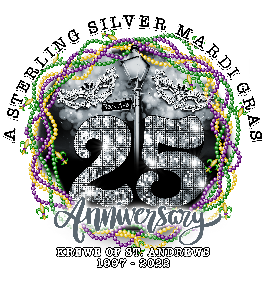 St. Andrews Mardi Gras Feb 18th - 20th  Main Parade Entry 
Final deadline to submit: February 14th, 2022 Name of Krewe/EntityDate:.Organization nameContact PersonType of Entry (Krewe Float, Music, Entertainer, Commercial, Non Profit))Phone:EmailNumber of floats:Number of walkers.:Arrival TimeSignature of Rep:Copy of signed general release enclosed?YESNOCopy of Driver License and insurance enclosedYESNOBiography submitted with application?YESNOENTRY FEE: $FREE OF CHARGECopy of Liability Insurance enclosed?YESNOEntry 1:Driver Name:Length:Max 13’ HighMax 13’ HighWidth:Description:Entry 2:Driver nameLength:Max 13’ HighMax 13’ Highwidth:Description:Description:Entry 3:Driver Name:Length:Max 13’ HighMax 13’ HighWidth: